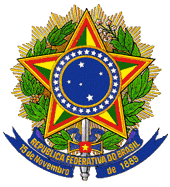 MINISTÉRIO DA EDUCAÇÃOINSTITUTO NACIONAL DE ESTUDOS EPESQUISAS EDUCACIONAIS ANÍSIO TEIXEIRAPORTARIA Nº 699, DE 6 DE DEZEMBRO DE 2013O PRESIDENTE DO INSTITUTO NACIONAL DE ESTUDOS E PESQUISAS EDUCACIONAIS ANÍSIO TEIXEIRA - INEP, no exercício de suas atribuições, conforme estabelece o inciso VI, do art. 16, do Anexo I, do Decreto n° 6.317, de 20 de dezembro de 2007, o Art. 4º do Decreto n° 6.425, de 4 de abril de 2008 e a Portaria nº 794 de 23 de agosto de 2013, resolve:Art. 1º Estabelecer, para as etapas e atividades do processo de realização do Censo da Educação Superior 2013, um cronograma específico para as Universidades Federais, considerando que as informações obtidas no Censo serão utilizadas para o cálculo da matriz orçamentária e outros custeios, e um segundo cronograma para os Institutos e Centros Tecnológicos Federais, Faculdades Isoladas Federais e demais Instituições de Educação Superior - Estaduais, Municipais, Privadas e Especiais.I - ficam estabelecidos para as etapas e atividades do processo de realização do Censo da Educação Superior 2013, a ser realizado via Internet em todo o território nacional pelas Universidades Federais, as seguintes datas e respectivos responsáveis:a) abertura do Sistema do Censo da Educação Superior na Internet para entrada de dados;Data: 03/02/2014Responsável: Inepb) período de coleta de dados, por digitação nos questionários “on line” e por importação de dados pela Internet;Data Inicial: 03/02/2014Data Final: 18/03/2014Responsáveis: Representante legal e Pesquisador Institucional (PI) da Universidade Federalc) período de verificação da consistência dos dados coletados;Data Inicial: 19/03/2014Data Final: 28/03/2014Responsável: Inepd) período de conferência e validação dos dados pelas IES;Data Inicial: 31/03/2014Data Final: 30/04/2014Responsáveis: Representante legal e Pesquisador Institucional (PI) da Universidade Federale) período de consolidação e homologação dos dados;Data Inicial: 02/05/2014Data Final: 16/05/2014Responsável: InepII - ficam estabelecidos para as etapas e atividades do processo de realização do Censo da Educação Superior 2013, a ser realizado via Internet em todo o território nacional pelos Institutos e Centros Tecnológicos Federais, Faculdades Isoladas Federais e demais Instituições de Educação Superior - Estaduais, Municipais, Privadas e Especiais, as seguintes datas e respectivos responsáveis:a) abertura do Sistema do Censo da Educação Superior na Internet para entrada de dados;Data: 03/02/2014Responsável: Inepb) período de coleta de dados, por digitação nos questionários “on line” e por importação de dados pela Internet;Data Inicial: 03/02/2014Data Final: 22/04/2014Responsáveis: Representante legal e Pesquisador Institucional (PI) da Instituição de Educação Superior (IES)c) período de verificação da consistência dos dados coletados;Data Inicial: 23/04/2014Data Final: 09/05/2014Responsável: Inepd) período de conferência e validação dos dados pelas IES;Data Inicial: 12/05/2014Data Final: 20/06/2014Responsáveis: Representante legal e Pesquisador Institucional (PI) da Instituição de Educação Superiore) período de consolidação e homologação dos dados;Data Inicial: 23/06/2014Data Final: 18/07/2014Responsável: InepIII - ficam estabelecidos para todas as Instituições de Educação Superior o seguinte período de preparação dos dados e a data de divulgação do Censo da Educação Superior 2013:a) período de preparação dos dadosData Inicial: 21/07/2014Data Final: 18/08/2014Responsável: Inepb) Data de divulgação do Censo da Educação Superior:Data: 18/08/2014Responsável: InepArt. 2º Ficam assegurados o sigilo e a proteção de dados pessoais apurados no Censo da Educação Superior, vedada a sua utilização para fins alheios aos previstos na legislação aplicável.Art. 3º Os dados cadastrais sobre instituições e cursos de educação superior serão obtidos do sistema e-MEC e constituirão a base de dados para a coleta do Censo da Educação Superior 2013, de acordo com os §§ 4º e 5º, do Art. 61-A, e Art. 61-H da Portaria Normativa nº 40, de 12 de dezembro de 2007, republicada no DOU de 29/12/2010.Art. 4º. O representante legal da Instituição de Educação Superior (IES) é responsável pela exatidão e fidedignidade das informações prestadas para o Censo da Educação Superior, nos termos do Decreto 6.425, de 04 de abril de 2008.Parágrafo Único. O Pesquisador Institucional (PI) é o representante oficial junto ao Inep, indicado pela Instituição de Educação Superior, responsável pelo fornecimento das informações relativas ao Censo da Educação Superior 2013.Art. 5º Os casos omissos serão analisados e decididos pelo INEP.LUIZ CLÁUDIO COSTA(Publicação no DOU n.º 238, de 09.12.2013, Seção 1, página 28)